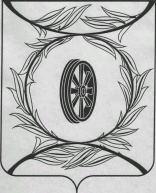 Челябинская областьСОБРАНИЕ ДЕПУТАТОВ КАРТАЛИНСКОГО МУНИЦИПАЛЬНОГО РАЙОНАРЕШЕНИЕот 26 октября 2023 года № 517               О внесении изменений в Положение о реализации Закона Челябинской области «О некоторых вопросах правового регулирования отношений, связанных с инициативными проектами, выдвигаемыми для получения финансовой поддержки за счёт межбюджетных трансфертов из областного бюджета» на территории Карталинского муниципального района Рассмотрев ходатайство администрации Карталинского муниципального района о внесении изменений и дополнений в решение Собрания депутатов Карталинского муниципального района от 30 декабря №50 «Об утверждении Положения о реализации Закона Челябинской области «О некоторых вопросах правового регулирования отношений, связанных с инициативными проектами, выдвигаемыми для получения финансовой поддержки за счёт межбюджетных трансфертов из областного бюджета» на территории Карталинского муниципального района, Собрание депутатов Карталинского муниципального района РЕШАЕТ:Внести в Положение о реализации Закона Челябинской области «О некоторых вопросах правового регулирования отношений, связанных с инициативными проектами, выдвигаемыми для получения финансовой поддержки за счёт межбюджетных трансфертов из областного бюджета» на территории Карталинского муниципального района, утвержденное решением Собрания депутатов Карталинского муниципального района от 30 декабря 2020 года №50 (далее – Положение) следующие изменения:в пункте 2 Положения:подпункт 1 изложить в следующей редакции :«1) инициативная группа численностью не менее десяти граждан, достигших шестнадцатилетнего возраста и проживающих на территории Карталинского муниципального района (далее – муниципальное образование). Минимальная численность инициативной группы может быть уменьшена нормативным правовым актом представительного органа муниципального образования;»;дополнить подпунктом 5 следующего содержания: «5) староста сельского населенного пункта.»;2) пункт 8 Положения изложить в следующей редакции: «8. Инициативные проекты вносятся в местную администрацию  в сроки, установленные органом местного самоуправления, но не позднее 1 ноября года, предшествующего очередному финансовому году.»;3) дополнить пунктом 8.1. следующего содержания:«8.1. Инициативный проект подлежит обязательному рассмотрению администрацией в 60–дневный срок после истечения указанного в пункте 8 настоящего Положения  предельного срока внесения инициативного проекта с учетом принятия решения по результатам рассмотрения инициативного проекта, то есть до 31 декабря соответствующего года.»; 4) пункт 11 Положения дополнить абзацами вторым и третьим следующего содержания:  «В случае невозможности проведения электронного голосования граждан в связи с отсутствием инфраструктуры связи на части территории муниципального образования инициатор проекта для учета дополнительной поддержки инициативного проекта, допущенного к конкурсному отбору, может инициировать сбор подписей граждан, проживающих на данной части территории муниципального образования, в поддержку инициативного проекта.Порядок сбора подписей граждан устанавливается правовым актом администрации.».2. Направить настоящее решение главе Карталинского муниципального района для подписания и опубликования.3. Опубликовать настоящее решение в официальном сетевом издании администрации Карталинского муниципального района в сети Интернет (http://www.kartalyraion.ru).4. Настоящее решение вступает в силу со дня его официального опубликования и распространяет свое действие на правоотношения, возникшие с 01.06.2023 года.Председатель Собрания депутатовКарталинского муниципального района                                          Е.Н. СлинкинГлава Карталинского муниципального района                                                                       А.Г. Вдовин